Constraints and Material NotesConstraints____________________________________________________________________________________________________________________________________________________________DeformationsDepending on the constrains there are three types of deformations which can occur.Properties	Mechanical properties describe how a material reacts when subjected to one or more constraints.	Other propertiesMaterialsLooking at characteristics, degradation and protection.Degradation: breaking down or wearing down of a material.5 MaterialsPast exam questionA circuit performer holds onto a twisted rope, maintaining the same position for a few seconds. 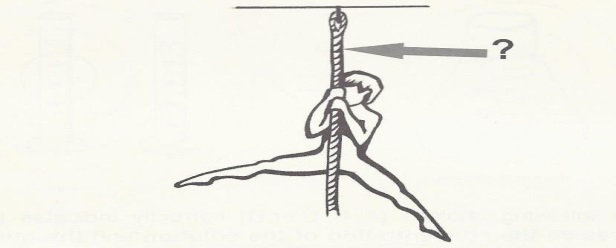 Which of the following choices indicates the two mechanical constraints to which the rope is subjected at the location where the arrow is pointing?A) tension and compression					C) deflection and torsionB) compression and deflection				D) torsion and tensionConstraintsExamplesDescriptionSymbolCompression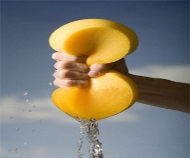 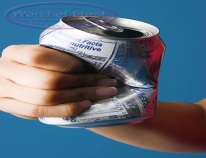 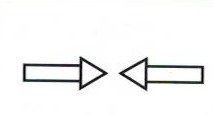 Tension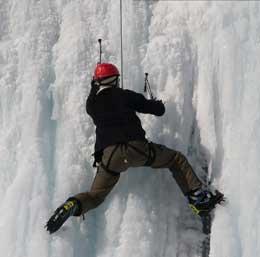 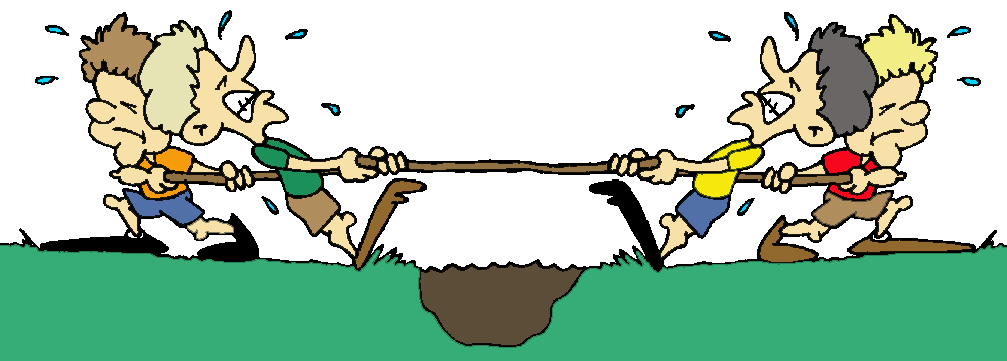 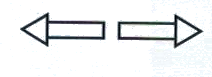 Torsion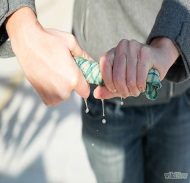 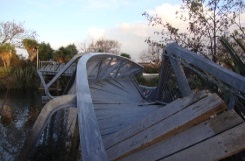 Deflection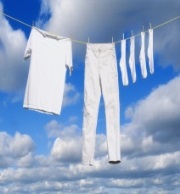 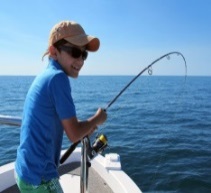 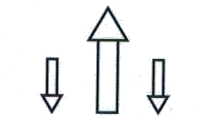 Shearing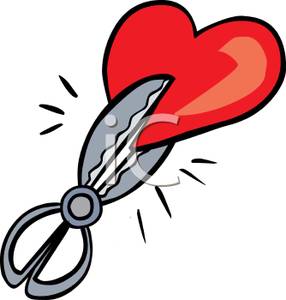 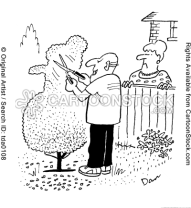 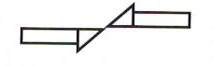 Type of deformationExampleDescriptionElastic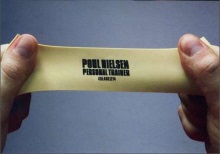 Plastic 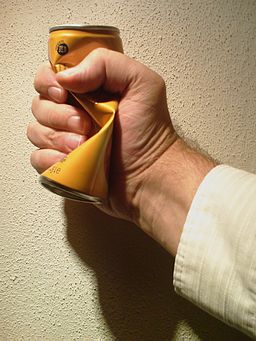 Fracture 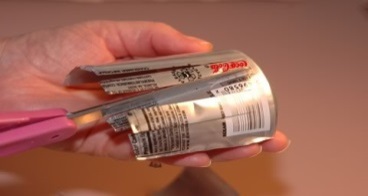 PropertyDescriptionExampleHardnessDiamondsCeramic ElasticityElastics BedspringsResilience PlasticsMetalsDuctility Elastics Metals Malleability Metal Plastics StiffnessCeramics Concrete FragilityCeramicGlass Resists corrosionCeramicsPlastic Electrical conductivityMetals Salt waterThermal conductivityMetals Wood and modified woodCeramicsMetals and alloysFactWood is produced by the harvesting of trees and modified wood is wood mixed with other substances (glue, plastics)Created by heating inorganic matter Usually formed using an oxide, sand and clay.A metal is extracted from an ore. An alloy is made up of many metals and or other substances. Ferrous alloy has iron in it.ProsResilient and does not conduct. Can recover from water damageHard, does not rust and does not conduct. Used in building materials.Conducts heat and electricity. Malleable and ductile.ConsCan be ruined by too much water. Damaged by insectsVery fragileWill rustDegradationSun, insects and waterCan be deteriorated by certain acids and bases.Rust due to water and saltProtectionTreating wood with a solution containing copperCare in baking process can determine its resiliencyCoatings are put on the metal (paint and oils). Galvanized- coated with zinc.PlasticsCompositesFactPlastics are made from fossil fuels. Thermoplastics will soften when heated and changes shape when cooled. Thermosetting plastics remain hard even when heated.Made up of 2 parts: 1- Matrix (skeleton and gives shape) 2- Reinforcement (fills the matrix). Used in airplane wings, bulletproof vests and sport equipment.ProsCan be used for basically everything and anything. Cheap to produce. Can be molded in all colours and sizes.Produces high quality products.ConsAll thermosetting plastics are not recyclable. Cheap, therefore creates a lot of waste.Very expensive to produce.DegradationWater, oxygen and UV rays can damage them.Matrix and reinforcement loses its adherence. Deformation or fracture of materials.ProtectionUse waterproof coating, add antioxidants and add pigments which absorb UV rays.Using products which will adhere together well.